  CL O G H R O E   N. S.                                  	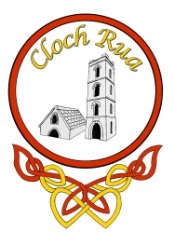 Application for Enrolment in school year 20    /20____Pupil's Name: ______________   Pupil’s Surname: ____________________ Male      Female Usual version of child’s name if different from above: _________________________________________________  Pupil’s Nationality: ___________________	PPS No.  ____________ 	Date of Birth: _______________Telephone No.: (H)__________ (Mobile No. Mother)______________ (Mobile No. Father)______________Details for School Text:	(Preferential Mobile No. and E-mail address) Mobile No. :_____________________  (Data will be used to communicate with parents by text, email or phone)E-mail address: __________________________________  First Language: ______________		Father's Name: ________________________            Guardian’s name: ________________										(if applicable)Mother's Name: _______________________   	    Guardian’s name: ________________	(if applicable)Mother’s Maiden Name: _______________________Address : __________________________________________________________________Mother’s address if different from above: ____________________________________________________________________________________Father’s address if different from above: _____________________________________________________________________________________Name and class of brothers/sisters already in this school: ___________________________       								         ___________________________                                                                                           ___________________________Family Doctor: ________________________    Doctor's Telephone No. : _____________Please give name of pre-school attended ____________________________________________ If pupil has already attended a National School, please give Name & Address of former school: ______________________________________________________________________________________ Any other information which you may consider helpful (e.g. Allergies, Health, Family, etc.) ___________________________________________________________________________ ___________________________________________________________________________ (Please note that, should medical concerns arise/change, parents are responsible for informing the school)
Does any legal order under the family law exist that the school should know about?  Yes        No      Any concerns or reports regarding Special Needs or Child Development(e.g. referral to and Occupational Therapist, Psychologist, Speech & Language Therapist, etc.) ___________________________________________________________________________
___________________________________________________________________________
___________________________________________________________________________
___________________________________________________________________________From time to time your child may receive Support Teaching, which may be on an individual or group basis. These classes may be designed to support language development, literacy or mathematical needs, social skill training or gross and fine motor skill development. 
Please tick the consent box if you are happy for your child to participate in the above support initiative.
                                                                                                                                           Yes	 No          I/We consent to the administration of all relevant screening tests to the above named child.      Yes          NoI/We accept that while in school my child may occasionally be photographed/ videoed, incidentally 
or otherwise.                                                                                                                         Yes	 No																I/We consent to the use of the above material and/or samples of pupil’s work, for display/ promotion/ publicity purposes and on school website.         							       Yes	 No	The Board of Management cannot be held responsible for pictures/videos taken by parents 
at school celebrations, outings, concerts etc.I/We further undertake that he/she will comply fully with all school Rules and Regulations as  
outlined to pupils for the duration of his/her enrolment in this school.    		                    Yes          No                      I/We give my/our consent to my/our child/children to be taken out during the school year on
organised and supervised school activities. Examples of such activities may include 
school tours (educational and leisure), workshops, exhibitions and/or sporting outings.              Yes	 NoI/we confirm that I/we am/are aware that the data relating to this application will be kept on file in the school. 
I/we am/are also aware that the data may be disclosed, as appropriate to:
      The Department of Education and Skills (Religion & Ethnic/Cultural background)          Yes	No      The Health ServicesI/we confirm that I/we have seen and read, online or received a copy of the schools code of Conduct and Discipline and the schools RSE policy. 
I/we agree that the pupil enrolled herewith will be subject to these codes and policies.Signed: _______________________                                                                (Parents/Guardians)
              _______________________            Date:   _____________________Please give Names and Dates of Birth of any other children in the family whom you may wish to have enrolled in future years.                       Child's Name.                                                   				 Date of Birth1.____________________________________________________________________________________________________2.____________________________________________________________________________________________________3.____________________________________________________________________________________________________